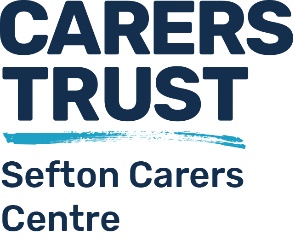 Carers Emergency CardPersonal Information (about you) Cared for details (about the person you care for) (If address is the same as yours, leave address and postcode blank)Other DetailsEmergency ContactsDo you have a Neighbour or Friend who can be contacted in an Emergency? Preferably a key holder If so please stateEmergency contact 1Emergency contact 2CONDITIONS OF USEOnce alerted to the need for assistance of a person dependent on the carer, Sefton Control Centre will attempt to contact the persons identified on this form.If contact cannot be made then the police or social services will be contacted.While every effort will be made to implement emergency assistance Sefton Control Centre cannot guarantee that persons contacted will be available or respond.The carer cardholder is responsible for telling the Control Centre of any changes in the information contained on this form.By filling out this form you agree to Sefton Carers Centre sharing this information with Sefton Control Centre who operate the service and that we will only use the information provided to register you for an emergency card and to administer the emergency card service.DECLARATIONI’m applying for a ‘Carer’s Emergency Card’ and agree to bound by the ‘conditions of use’. By electronically signing/printing your name on this form you agree to the terms & conditions above.Please send completed form to: Sefton Carers Centre, 27 – 37 South Road, Waterloo, Liverpool, L22 5RF or email help@carers.sefton.org.ukSTAFF ONLYCarer numberCared for ReferenceEmergency Card no.STAFF ONLYTitleMr  Mrs  Miss  Ms Mr  Mrs  Miss  Ms Date of birth  /  /      /  /    First nameSurnameAddressPostcodeRelationship to the person cared forRelationship to the person cared forRelationship to the person cared forHome phoneMobile phoneEmailTitleMr  Mrs  Miss  Ms Mr  Mrs  Miss  Ms Date of birth  /  /    First nameSurnameAddressPostcodeEmailPhone no.Preferred languagePreferred languageReligionGenderMale  Female  Other If there is a ‘Lifeline’ or ‘Personal Emergency Telephone’ installed at this address give the name of the Control CentreAny pre-existing conditions we should be aware of (Please include allergies)Any pre-existing conditions we should be aware of (Please include allergies)Easy access to propertyYes  No Animals at the propertyYes  No Key safeYes  No Key safe locationPlease state if there are any safety risks or anything else we should be aware of Please state if there is anything we should do immediately in the event of an emergencyTitleMr  Mrs  Miss  Ms Mr  Mrs  Miss  Ms Mr  Mrs  Miss  Ms Mr  Mrs  Miss  Ms First nameSurnameAddressPostcodeRelationship to the person cared forRelationship to the person cared forRelationship to the person cared forRelationship to the person cared forHome phoneMobile PhoneEmailDo they hold keys?Do they hold keys?Yes  No Yes  No Has the contact given their consent            Has the contact given their consent            Has the contact given their consent            Has the contact given their consent            Yes  No TitleMr  Mrs  Miss  Ms Mr  Mrs  Miss  Ms Mr  Mrs  Miss  Ms Mr  Mrs  Miss  Ms First nameSurnameAddressPostcodeRelationship to the person cared forRelationship to the person cared forRelationship to the person cared forRelationship to the person cared forHome phoneMobile PhoneEmailDo they hold keys?Do they hold keys?Yes  No Yes  No Has the contact given their consent            Has the contact given their consent            Has the contact given their consent            Has the contact given their consent            Yes  No Sign/type hereDate  /  /    Date of Deregistration  /  /    Has the Control Centre been informed?Yes  No DOD (if applicable)  /  /    Has the Control Centre been informed?Yes  No Control CentreControl CentreControl CentreControl CentreDate details input to PNC  /  /    Date received  /  /    PNC Reference NumberInput by (name)Sefton Carers CentreSefton Carers CentreSefton Carers CentreSefton Carers CentreDate Carer Card sent  /  /    Card Sent By  /  /    Reference no